Friday – Pack 9 Challenges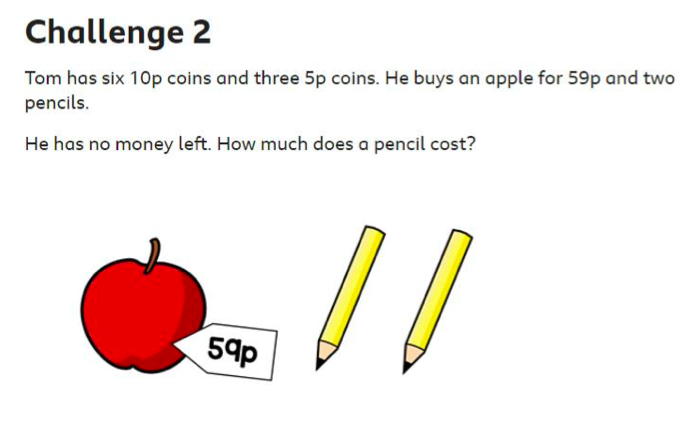 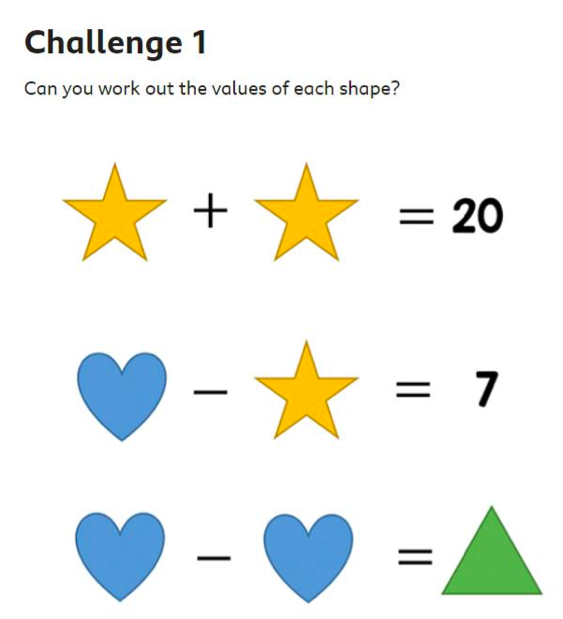 